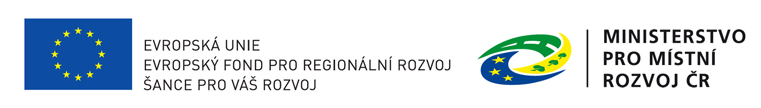 POZVÁNKA NA PRACOVNÍ JEDNÁNÍPROGRAMOVÉHO VÝBORU  MAS BrdyDNE 23.11.2015Program jednání bude upřesněn na místě.Téma bude projednávání SCLLDMísto: Zámecká krčma Hluboš Čas: od 18,00 hodV Jincích,  11. listopadu 2015Předseda programového výboru Bc. Jiří Čajan